Gardens’ Competition 2022ENTRY FORMOrganised and judged by Councillors Gerry Angiolini and Alan Johnsonand Sunnyside Rural Trust.To enter simply tick one (or more) of the following categories:Best front gardenBest back gardenBest front and back gardenBest hanging basket/tub/trough/outstanding feature(delete as applicable)Best newcomer (this category is open to all entrants who have not won a prizein this competition before)Best managed wildlife gardenI confirm that I do not employ professional paid assistance to maintain my gardenBest professionally maintained gardenThere will be awards for the winners in each category and for the best overalllarge and small garden.***********************************************************************Name(s):										  Mr/Mrs/MsAddress:																				Postcode:				Email:							Date:				Tel. Home:							Mobile:				Please either deliver or post your entry to:Kings Langley Parish CouncilCharter Court, Vicarage LaneKings Langley, Herts WD4 9HRClosing date for entries is Friday 22nd July 2022Judging will take place on the weekend of 30th July 2022All entrants will be invited to a presentation evening, date and venue tobe confirmed.The competition is open to all residents of the Parish of Kings Langley.Pubs, and commercial premises are not required to complete an application form.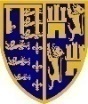 KINGS LANGLEY PARISH COUNCIL